PO– Comments and AttachmentsPO Header Comments apply to the entire PO.PO Line Comments apply to individual lines. Attachments are connected via comments pages.  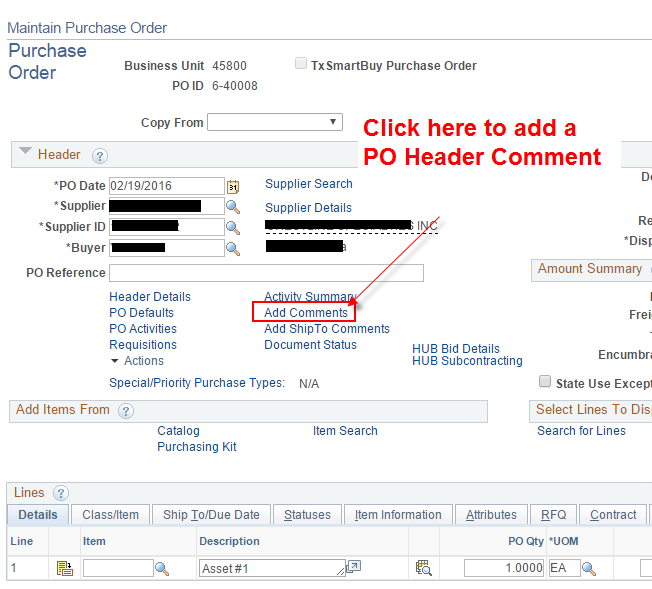 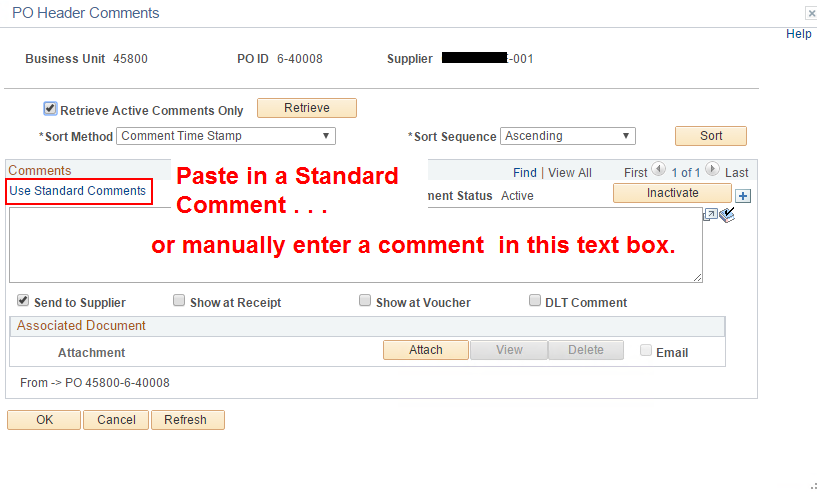 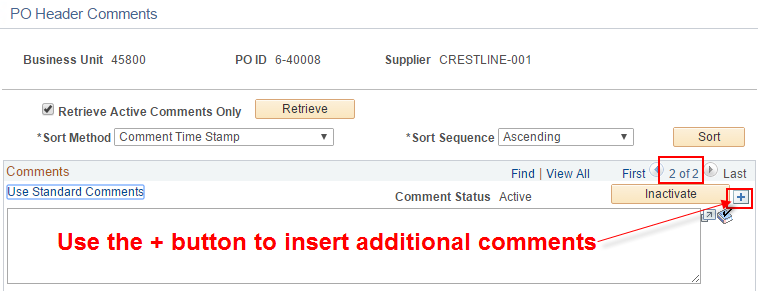 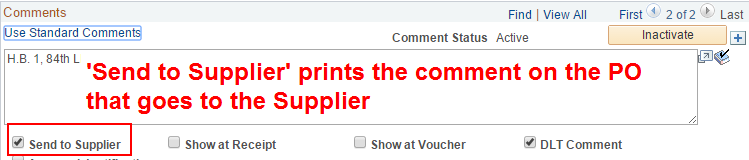 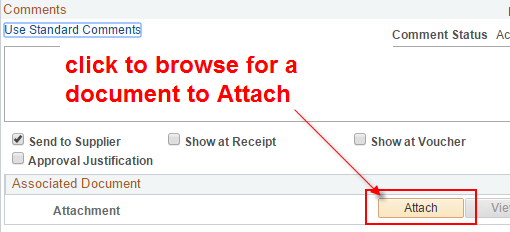 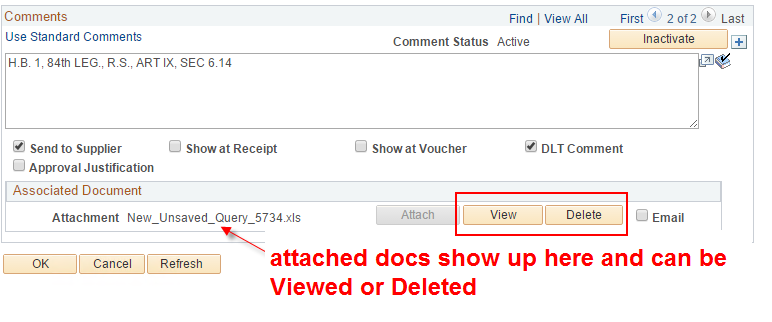  When a PO Header comment exists, the Add Comments link changes to.
       
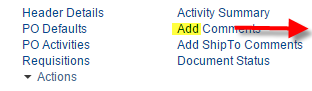 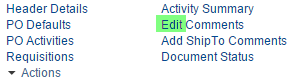  PO Line comments are entered just like PO Header comments, just in a different place.

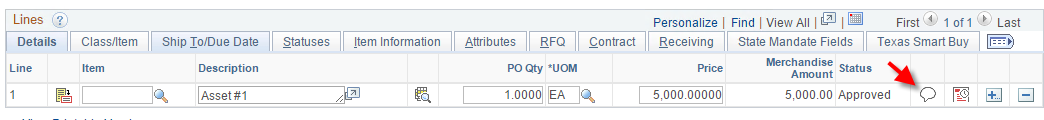  When a PO Line comment exists, the button indicates so by changing.
From this:      To this:  
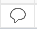 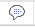  Documents can be attached to PO Line Comments just like PO Header comments.
 Note: when a Requisition line or lines are pulled into a PO, comments may already exist.  The purchaser has full access to make any changes to those comments.